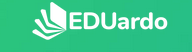 EDUARDOHungarian company active in the field of information and communication technologies. It offers innovative training platforms (Business Simulation Platform) for autonomous training of business operations. Educational simulation platforms provide training for economics, Startup Development, Business Planning, Eco Management, On-line Marketing, Production Management, Operational Management, HR Management, Change Management and people Management and Leadership.  They reinforce strategic management, entrepreneurship and business acumen by providing gradual education and practice. The platform can be enhanced with videos, dynamic events, on-line knowledge base and quiz.Pros: Supports many languages, provides automatic evaluation and gives access to the instructor, easy to use. Keywords: Educational simulation platforms, Business Simulation Platform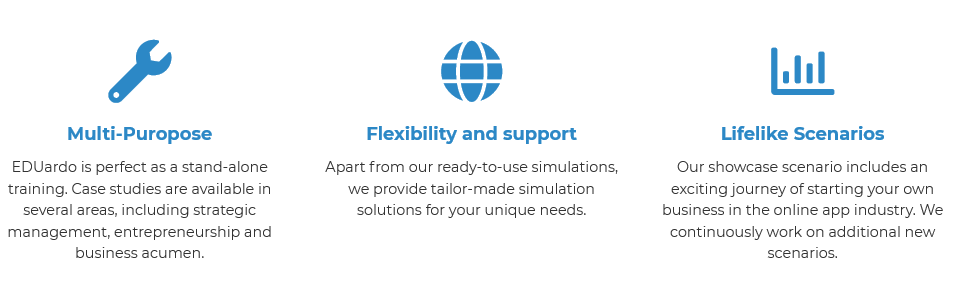 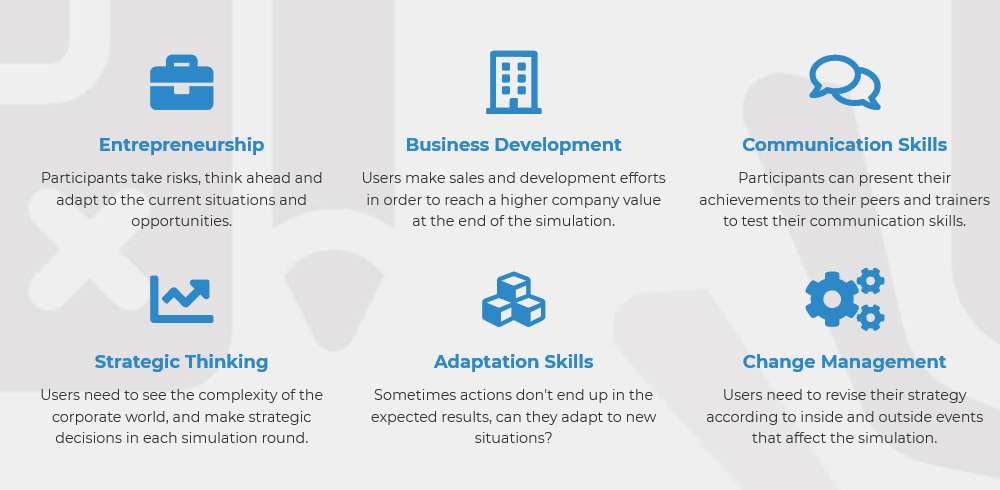 